VY_32_INOVACE 330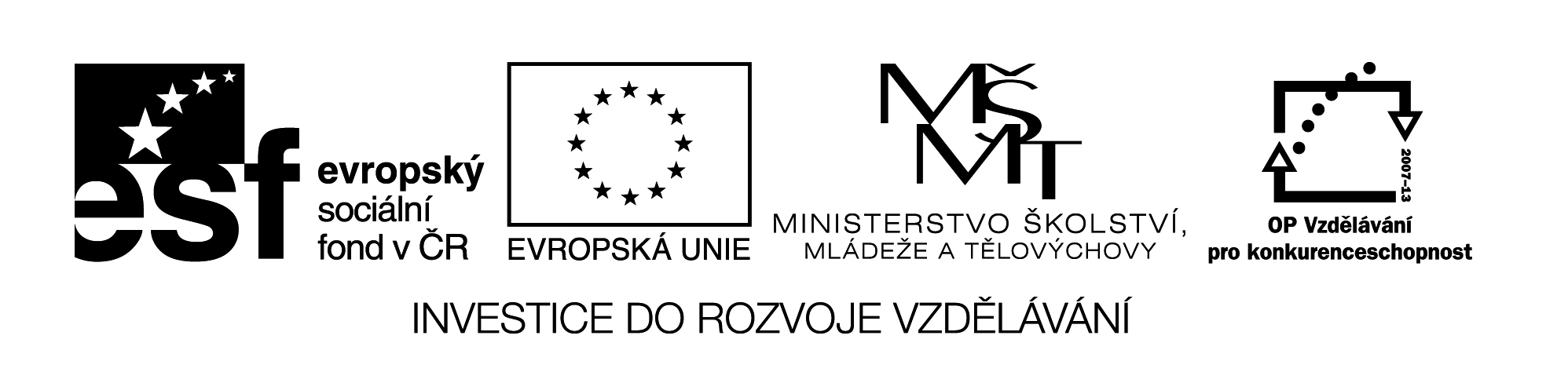 HUSTOTA   LÁTKY   -    výpočet1)  Doplň vzorce a jednotku pro hustotu  látkyσ  =        jednotka      2)  Jak zjistíš hustotu látky , jejíž  objem je  9 cm3 a hmotnost 70 g ?3)  Dřevěná kostka o objemu 32cm3 má hmotnost 16 g . Kolik váží a jakou mají hustotu kostky ze stejného materiálu ? objem                                                          váha                                                 hustota50 cm3                                                ______________                             _____________75  cm3                                               ______________                             ______________